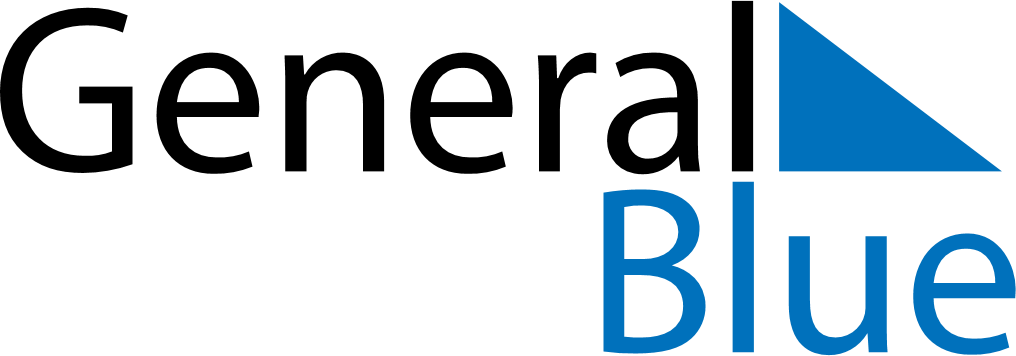 October 2030October 2030October 2030BelizeBelizeSUNMONTUEWEDTHUFRISAT12345678910111213141516171819Day of the Americas202122232425262728293031